Токарная мастерская«МЕТАЛЛ-КОНТАКТ»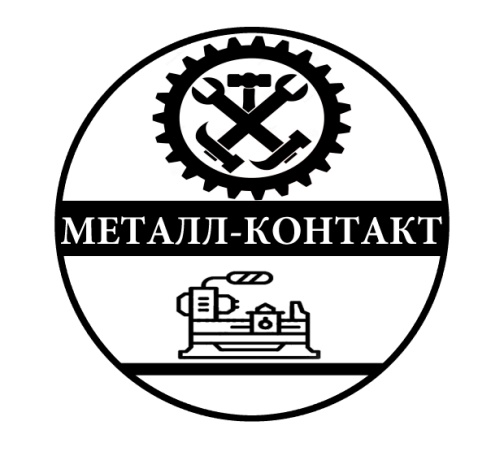 ИП Романенко Виталий ВалерьевичЮр.адрес:656902, Алтайский край, г.Барнаул ул.Славянская д.24ИНН: 222212468593ОГРН 312222307100091Расчетный счет: 40802810423160000773Кор. счет: 30101810600000000774БИК: 045004774Банк: ФИЛИАЛ "НОВОСИБИРСКИЙ" АО "АЛЬФА-БАНК" Тел.:+73852996992                                                                 Тел.:+79132724536                                                                 Тел.:+79069696136                                                                  e-mail:biznesrf@mail.rumetallkontakt.ruПисьмо«МЕТАЛЛ-КОНТАКТ» предлагает профессиональные услуги металлообработки с изготовлением деталей, сварных и сборных металлоконструкций, а также специальной технологической оснастки и оборудования по чертежам заказчика. 

Наша компания специализируется на выпуске комплектующих и расходных материалов для предприятий машиностроительной, химической, газовой и пищевой отраслей промышленности. 

Мы гарантируем нашим клиентам качественное выполнение каждого заказа. 

Изготовление деталей:вал (шлицевой, промежуточный, первичный, вторичный и т.д.) детали редукторакорпус гнезда подшипникавинты трапецияболты и гайкироликишайбывтулки кронштейныниппельные соединенияшкивы всех видовфланцыотводыосификсаторы штуцерызаглушкишпилькифорсункиизготовление фланцев различных ГОСТов и исполнений; 
и многое другое под заказ. Обработка корпусов вакуумных насосов


Предлагаемая продукция/услуги:Изготовление нестандартного оборудования, запчастей, инструмента по чертежам и образцам заказчика; Токарные и фрезерные работы Сварочные и слесарно-сборочные работы. 

Наше предприятие располагает парком универсальных токарных(1К62Д,ДИП300,16К20) ,фрезерных станков(6Р12,СФ676) и ЧПУ токарным оборудованием(КЕ36/750). Так же выполняем долбление шпоночных пазов глубиной до 300мм и  распил заготовок на полуавтоматическом ленточнопильном станке D заготовки до 400ммМаксимальные размеры заготовки для токарной группы:D630(над станиной)340(над суппортом)L1500мм ,D шпинделя 65ммМаксимальные размеры для фрезерной группы: ДхШхВ 700х260х300 масса не более 250кг Все работы выполняются высококвалифицированными специалистами, а выпускаемая продукция проходит тщательный контроль. 